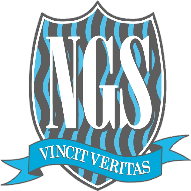 Consent form for COVID-19 testing at Newlands Girls’ SchoolIntroductionThis consent form is for participation in tests designed to detect asymptomatic Coronavirus cases. Anyone experiencing symptoms should follow government guidelines to self-isolate, even if they have had a recent negative lateral flow test.For pupils younger than 16 years – this form must be completed by the parent or legal guardian. Please complete one consent form for each child you wish to participate in testing.Pupils over 16 who are able to provide informed consent – can complete this form themselves, having discussed participation with their parent/guardian if under 18.For any pupil that does not have the capacity to provide informed consent – this form must be completed by the parent or legal guardian. Please complete one consent form for each child you wish to participate in testing.Staff – will complete this form themselves.Terms of consentI have had the opportunity to consider the information provided by the school about the testing, ask questions and have had these answered satisfactorily, based on the information presented in the letter dated 12/07/2021. In the case of under 16s, I have discussed the testing with my child and my child is happy to participate. If on the day of testing they do not wish to take part, they will not be made to do so and consent can be withdrawn at any time ahead of the test.I consent to having / my child having a nose and throat swab for lateral flow tests.   I / my child will self-swab if I / my child is able to, otherwise I understand that assistance is available. In the case of under 16s or pupils that are not able to provide informed consent, I have discussed the testing with my child and they are happy to participate and self-swab (with assistance if required).I understand that there may be multiple tests required and this consent covers all tests for the below named person. If, on the day of testing, I / they do not wish to take part, then I understand I / they will not be made to do so and that consent can be withdrawn at any time ahead of the test.I consent that my / my child’s sample(s) will be tested for the presence of COVID-19.I understand that if my / my child’s result(S) are negative on the lateral flow test I will not be contacted by the school except where I am / they are a close contact of a confirmed positive.I confirm that I have read and understood the COVID-19 Testing Privacy Statement Yes/No.If the lateral flow test indicates the presence of COVID-19, I commit to ensuring that I / my child is removed from school premises as promptly as possible, bearing in mind that I / they may have some anxiety following a positive test result.I consent that I / they will need to self-isolate following a positive lateral flow test result, until the results of a confirmatory PCR have been received.I agree that if my / my child’s test results are confirmed to be positive from this PCR test, I will report this to the school and I understand that I / my child will be required to self-isolate following public health advice.First NameLast NameYear Group (if applicable)Date of BirthGender - this information is needed for Department for Health and Social Care research purposesFemaleMaleNon-binaryTransgenderIntersexLet me type:I prefer not to sayEthnicity - this information is needed for Department for Health and Social Care research purposesAsian or Asian BritishBlack, African, Black British or CaribbeanMixed or multiple ethnic groupsWhitePrefer not to sayAre you currently showing any COVID-19 symptoms? Home PostcodeEmail Address - this is where test results will be sentMobile number - this is where test results will be sent. Please do not put a landline number - you can only receive test results to a mobile number.Name of parent/guardian giving consentRelationship to test subject Signature (typing out your name is sufficient if you are filling in this form digitally)Today’s dateDetails of any health or accessibility issues which may affect a child’s safe participation in the testing exercise